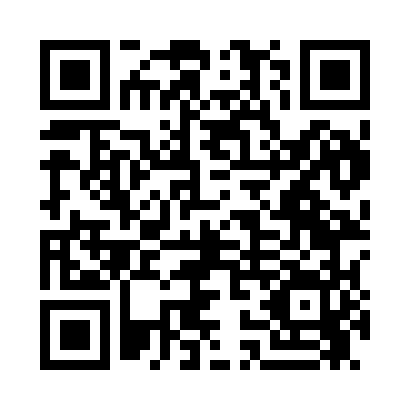 Prayer times for McFall, Missouri, USAMon 1 Jul 2024 - Wed 31 Jul 2024High Latitude Method: Angle Based RulePrayer Calculation Method: Islamic Society of North AmericaAsar Calculation Method: ShafiPrayer times provided by https://www.salahtimes.comDateDayFajrSunriseDhuhrAsrMaghribIsha1Mon4:155:521:215:208:5010:272Tue4:155:521:215:208:5010:273Wed4:165:531:215:208:5010:264Thu4:175:531:215:208:4910:265Fri4:185:541:225:208:4910:256Sat4:185:551:225:208:4910:257Sun4:195:551:225:208:4810:248Mon4:205:561:225:208:4810:249Tue4:215:571:225:208:4810:2310Wed4:225:571:225:208:4710:2211Thu4:235:581:235:208:4710:2212Fri4:245:591:235:208:4610:2113Sat4:255:591:235:208:4610:2014Sun4:266:001:235:208:4510:1915Mon4:276:011:235:208:4510:1816Tue4:286:021:235:208:4410:1717Wed4:306:021:235:208:4310:1618Thu4:316:031:235:208:4310:1519Fri4:326:041:235:208:4210:1420Sat4:336:051:235:208:4110:1321Sun4:346:061:235:208:4110:1222Mon4:356:071:235:198:4010:1123Tue4:376:081:235:198:3910:1024Wed4:386:081:235:198:3810:0825Thu4:396:091:235:198:3710:0726Fri4:406:101:235:198:3610:0627Sat4:426:111:235:188:3510:0428Sun4:436:121:235:188:3410:0329Mon4:446:131:235:188:3310:0230Tue4:466:141:235:178:3210:0031Wed4:476:151:235:178:319:59